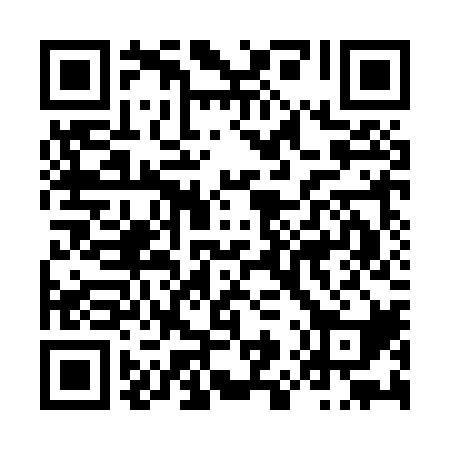 Prayer times for Wethersfield Springs, New York, USAMon 1 Jul 2024 - Wed 31 Jul 2024High Latitude Method: Angle Based RulePrayer Calculation Method: Islamic Society of North AmericaAsar Calculation Method: ShafiPrayer times provided by https://www.salahtimes.comDateDayFajrSunriseDhuhrAsrMaghribIsha1Mon3:545:391:175:218:5510:402Tue3:545:401:175:218:5410:393Wed3:555:401:175:218:5410:394Thu3:565:411:175:218:5410:385Fri3:575:411:185:218:5410:386Sat3:585:421:185:218:5310:377Sun3:595:431:185:218:5310:368Mon4:005:431:185:218:5210:369Tue4:015:441:185:218:5210:3510Wed4:025:451:185:218:5110:3411Thu4:035:461:185:218:5110:3312Fri4:045:461:195:218:5010:3213Sat4:065:471:195:218:5010:3114Sun4:075:481:195:218:4910:3015Mon4:085:491:195:218:4910:2916Tue4:095:501:195:218:4810:2817Wed4:115:511:195:218:4710:2718Thu4:125:521:195:218:4610:2619Fri4:135:521:195:208:4610:2420Sat4:155:531:195:208:4510:2321Sun4:165:541:195:208:4410:2222Mon4:175:551:195:208:4310:2123Tue4:195:561:195:208:4210:1924Wed4:205:571:195:198:4110:1825Thu4:225:581:195:198:4010:1626Fri4:235:591:195:198:3910:1527Sat4:256:001:195:188:3810:1328Sun4:266:011:195:188:3710:1229Mon4:286:021:195:188:3610:1030Tue4:296:031:195:178:3510:0931Wed4:306:041:195:178:3410:07